Standard 7.G.6	Applications of Geometry  	Unit 2 Day 15Geometry Review:Area Application Problems:Practice:Types of Triangles:Types of Quadrilaterals:Types of Quadrilaterals:Types of Polygons:How much canvas will Matthew need  for his new triangular sail if the height must be 18 ft and the base must measure 23 ft? If the canvas cost $15 a square foot how much will he pay for the canvas?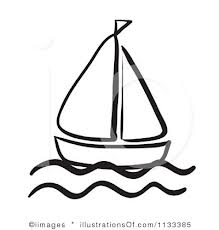 How much canvas will Matthew need  for his new triangular sail if the height must be 18 ft and the base must measure 23 ft? If the canvas cost $15 a square foot how much will he pay for the canvas?You friend is buying new carpet for her rectangular room. The room is 12 ft  long and 8 ft wide. If carpet cost $4.50 /ft2  how much will the carpet cost?You friend is buying new carpet for her rectangular room. The room is 12 ft  long and 8 ft wide. If carpet cost $4.50 /ft2  how much will the carpet cost?A volleyball court is 18 m long and 9m. wide. It is divided into 2 halves. What are the perimeter and the area of each half?A volleyball court is 18 m long and 9m. wide. It is divided into 2 halves. What are the perimeter and the area of each half?Dan has decided to plant a garden. He wants to make it 10m long and 4m wide. In order to keep the rabbits out, Dan needs a fence surrounding the garden . He decides to make the fence 11m long and 5m wide. What is the area between the fence and the garden?( Hint: find the area of the garden and then the area surrounded by the fence.)Dan has decided to plant a garden. He wants to make it 10m long and 4m wide. In order to keep the rabbits out, Dan needs a fence surrounding the garden . He decides to make the fence 11m long and 5m wide. What is the area between the fence and the garden?( Hint: find the area of the garden and then the area surrounded by the fence.)VOLUMEVOLUMEVOLUMEVOLUMEVolume of a rectangular Prism:Volume of a cylinder:Volume of a cylinder:Volume of a cube:Surface area of a prism:Surface area of a prism:Surface area of a prism:Surface area of a prism:Find the volume:Find the volume:Find the volumeFind the surface area:Application:A town wants to build a sandbox at the local park.  The required dimensions are 20ft by 7 ft.  OSHA requires that the depth of the sandbox is 2 feet.  How much sand do they need?If sand cost $.50 for every cubic foot, how much will the town spend on the sand alone?Application:A town wants to build a sandbox at the local park.  The required dimensions are 20ft by 7 ft.  OSHA requires that the depth of the sandbox is 2 feet.  How much sand do they need?If sand cost $.50 for every cubic foot, how much will the town spend on the sand alone?